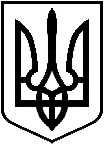 ВОЛОДИМИР-ВОЛИНСЬКИЙ  МІСЬКИЙ ГОЛОВАРОЗПОРЯДЖЕННЯ21.01.2021 року № 17рм. Володимир-ВолинськийПро затвердження Положення про Наглядову раду Фонду підтримки підприємництва «Бізнес-Центр» та її складуУ зв'язку  з  утворенням Володимир-Волинської  міської територіальної громади,  відповідно до  Постанови Верховної Ради України від 17 липня 2020 року №807-IX «Про утворення та ліквідацію районів», розпорядження Кабінету Міністрів України від 12 червня 2020 року №708-р «Про визначення адміністративних центрів та затвердження територій територіальних громад Волинської області», відповідно до вимог ст.17 Закону України «Про розвиток та державну підтримку малого і середнього підприємництва в Україні», рішення міської ради від 17.02.2004 року №12/8 «Про створення Володимир – Волинського фонду підтримки підприємництва «Бізнес-Центр»,  керуючись п.20 ч.4 ст.42 Закону України «Про місцеве самоврядування в Україні»:1. Затвердити Положення про Наглядову раду Володимир-Волинського Фонду підтримки підприємництва «Бізнес-Центр» (додаток 1).2. Затвердити склад Наглядової ради Фонду підтримки підприємництва «Бізнес-Центр» (додаток 2).	3. Визнати таким, що втратили чинність розпорядження міського голови від 24.02.2004 року №57 рв  «Про затвердження Положення про Наглядову раду Фонду підтримки підприємництва «Бізнес-Центр» та її складу» та від 27.12.2016р. №351р «Про склад Наглядової ради  Фонду підтримки підприємництва «Бізнес-Центр»  зі змінами та доповненнями. 4. Контроль за цим розпорядженням покласти на заступника міського голови з питань діяльності виконавчих органів ради Любов Саць.Міський голова                                                                     Ігор ПАЛЬОНКАОксана СУБИЦЬКА 35710                                      	Додаток 1	ЗАТВЕРДЖЕНО                                                                                 розпорядження міського голови                                                                               21.01.2021 № 17 р 	ПОЛОЖЕННЯпро Наглядову раду Володимир-Волинського Фонду підтримки підприємництва «Бізнес-Центр»1. Загальні положення1.1. Наглядова рада Володимир - Волинського Фонду підтримки  підприємництва «Бізнес-Центр» (далі - Наглядова рада) створюється з метою виконання статутних вимог Фонду, координації та контролю за діяльністю ФПП «Бізнес-Центр».1.2. У своїй діяльності Наглядова рада керується статутом Володимир - Волинського Фонду підтримки  підприємництва «Бізнес-Центр» і цим Положенням.1.3. Наглядова рада діє на колегіальній основі. 2. Утворення Наглядової ради2.1.Персональний склад Наглядової ради затверджується розпорядженням міського голови.2.2. Наглядова  рада утворюється у складі голови,  секретаря та членів ради.2.3. Установити, що в разі персональних змін посадових осіб, які входять до складу Наглядової  ради або їх відсутності у зв’язку з відпусткою, хворобою чи з інших причин, посадові особи, які виконують їх обов’язки, входять до складу Наглядової  ради за посадами.3. Повноваження Наглядової ради3.1. Затверджувати  положення  «Про Інвестиційну Раду ФПП «Бізнес-Центр» та  «Про Ревізійну комісію ФПП «Бізнес-Центр», склад Інвестиційної ради ФПП «Бізнес-Центр» та  Ревізійної комісії ФПП «Бізнес-Центр».3.2. Заслуховувати звіт директора ФПП «Бізнес-Центр»   про  фінансово-господарську діяльність.3.3. Доручати (в разі необхідності)  Ревізійній комісії  проводити перевірки фінансово-господарської діяльності ФПП «Бізнес-Центр».    3.4. Розглядати звіти Ревізійної комісії, приймати рішення щодо усунення виявлених порушень.4. Регламент роботи Наглядової ради4.4. Формою роботи Наглядової ради є її засідання, що відбуваються за потребою. 4.5. Рішення Наглядової  ради приймаються на її засіданнях шляхом відкритого голосування. Рішення вважається прийнятим, якщо за нього проголосували більше половини від загальної кількості присутніх членів Наглядової ради. Протоколи засідань готуються секретарем Наглядової  ради і підписуються головою та секретарем. 4.6. Усі спірні питання, що виникають протягом голосування, вирішуються Наглядовою радою колегіально шляхом відкритого голосування. За наявності рівної кількості голосів «за» і «проти» голос голови є вирішальним.4.6. Засідання Наглядової ради є правомочним, якщо в його роботі беруть участь не менше половини від загального складу Наглядової ради.4.7. Голова Наглядової ради:- керує роботою Наглядової ради,- приймає рішення про скликання засідання Наглядової ради,- головує на засіданнях Наглядової ради,- виконує інші функції, необхідні для організації діяльності Наглядової ради.4.8. Секретар Наглядової ради :- скликає засідання Наглядової ради,- веде протоколи засідань,- інші документи Наглядової ради.	Додаток 2	ЗАТВЕРДЖЕНО                                                                                 розпорядження міського голови                                                                           21.01.2021 № 17 рСКЛАДНаглядової ради Володимир-ВолинськогоФонду підтримки підприємництва «Бізнес-Центр»Голова Наглядової радиСекретар Наглядової радиЧлени Наглядової радиСаць Любов Володимирівна- заступник міського голови з питань діяльності виконавчих органів радиСубицька Оксана Мирославівна-  начальник управління економічного розвитку та інвестицій виконавчого комітету  Володимир-Волинської міської радиВенгер Сергій Миколайович- підприємець, депутат міської ради (за згодою)Горошкевич Павло Володимирович- депутат міської ради, голова постійної комісії міської ради з питань торгівлі, послуг, розвитку підприємництва та інвестицій (за згодою)Самчук Андрій Петрович- староста Шибирин Тетяна Володимирівна- начальник фінансового управління виконавчого комітету  Володимир-Волинської міської радиШейчук Тетяна Миколаївна- староста